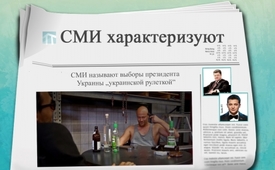 СМИ называют выборы президента Украины „украинской рулеткой“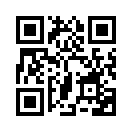 21 апреля 2019 года избирательная комиссия в Киеве объявила, что телезвезда Владимир Зеленский получил 73% голосов избирателей после подсчета более 90% голосов. Действующий президент Петр Порошенко значительно отстал, набрав 24,5% голосов, и признал свое поражение.
Хотя ни один президент независимой Украины никогда не достигал такого высокого результата, крупные западные СМИ отреагировали на это достаточно скептически. Швейцарское радио и телевидение (SRF), например, опубликовало большой заголовок: "Украинская рулетка". Зеленский выбрал "рискованную ставку", это "украинская рулетка".21 апреля 2019 года избирательная комиссия в Киеве объявила, что телезвезда Владимир Зеленский получил 73% голосов избирателей после подсчета более 90% голосов. Действующий президент Петр Порошенко значительно отстал, набрав 24,5% голосов, и признал свое поражение.
Хотя ни один президент независимой Украины никогда не достигал такого высокого результата, крупные западные СМИ отреагировали на это достаточно скептически. Швейцарское радио и телевидение (SRF), например, опубликовало большой заголовок: "Украинская рулетка". Зеленский выбрал "рискованную ставку", это "украинская рулетка". 
"Украинская рулетка"? Это намек на "Русскую рулетку", экстремальную азартную игру с летальным исходом с использованием оружия (револьвера). В револьверном барабане только один патрон. Барабан поворачивается таким образом, что положение патрона неизвестно. Затем игрок подносит револьвер к виску и нажимает на курок. В зависимости от положения патрона, может быть произведён выстрел, что обычно приводит к смерти игрока. Тот, кто играет в "Русскую рулетку", должен быть психически больным или сумасшедшим.


Правда, о Зеленском мало что известно, а судить о политиках следует только по их действиям. Кроме того, его избрание может быть сопряжено с определенным риском. Но разве не оскорбительно для украинского народа говорить о "рискованной ставке" и "украинской рулетке" так, как будто они не в своем уме? 
На сегодняшний день известно, что Зеленский стремится к членству в ЕС. Референдум должен решить спорный вопрос о вступлении Украины в НАТО. Зеленский также объявил, что мирный план относительно оспариваемого Востока будет восстановлен. С 2014 года правительственные войска ведут бои в Донецкой и Луганской областях против вооруженных сил "Народных республик" Донецка и Луганска.

Вместо того, чтобы осудить нового президента, который пока не может быть оценен по его действиям, не будет ли более уместным сказать, что президент Порошенко, идущий на большие риски и серьёзные преступления, только что был отстранен от должности? В отличие от Зеленского, политические махинации Порошенко хорошо известны. Вот лишь краткое изложение:

- В 2016 году Порошенко отдал распоряжение о национализации крупнейшего украинского частного банка. Он принадлежал олигарху Коломойскому, который сейчас живет в Израиле. 18 апреля 2019 года суд Киева признал национализацию незаконной. Те же судьи обвинили Порошенко в оказании на них давления и угрозе смещения.

- В течение нескольких недель в украинских СМИ доминировал коррупционный скандал. Речь шла о том, что Порошенко через российские дочерние предприятия закупал в России списанные запасные части для военной техники, затем контрабандой ввозил в обход таможни в Украину и продавал Министерству обороны как новые детали, по завышенным ценам, через свои украинские компании.

- Порошенко перестал покупать российский газ и отпраздновал это как успех. Но газ, поставляемый из Европы, который также российский, закупил намного дороже. Как выяснил немецкий оператор www.anti-spiegel.ru Томас Репер, часть этой разницы Порошенко положил в свой карман... 
- Даже военные преступления, совершенные украинскими подразделениями против собственного населения с применением в тюрьмах пыток и массовых изнасилований, не только прикрывались Порошенко и его аппаратом власти в силовых структурах, но и поощрялись. Об этом публично заявил один из сотрудников украинской спецслужбы, который недавно дезертировал в Россию. Его личность была подтверждена Украиной.

- Порошенко и другие министры, которые пришли к власти после Майдана, на прошлой неделе были обвинены следственными органами Украины в препятствии расследованию выстрелов на "Майдане 2014". Эти смертельные выстрелы проложили Порошенко путь к власти. Предыдущей властью было даже открыто судебное разбирательство против Порошенко "за массовое убийство на Майдане 2014 года".

- О том, что Порошенко в вооруженном конфликте на востоке Украины стремился к военному, а не мирному решению, Кла.ТВ неоднократно заявляло в своих передачах. Среди прочего, в январе 2018 года Порошенко принял закон, который фактически ввел военное положение в восточных регионах страны. (смотрите www.kla.tv/11932).  

Вывод: крупные западные СМИ, такие как SRF, снова дисквалифицируют себя. Вместо того, чтобы предоставлять обоснованные факты журналистики, они отвергают более чем очевидный выбор украинского народа и сравнивают его с высокорискованной "украинской рулеткой". Они не осуждают президента Порошенко, который проиграл выборы и доказал свою преступную деятельность и подстрекательство к войне.

Программы, демонстрирующие милитаристское поведение Порошенко:
www.kla.tv/13412
www.kla.tv/12098
www.kla.tv/11932
www.kla.tv/11768
www.kla.tv/10960
www.kla.tv/9902
www.kla.tv/8842
www.kla.tv/8676
www.kla.tv/5909
www.kla.tv/5430от chИсточники:https://www.merkur.de/politik/ukraine-wahl-trump-gratuliert-selenskyj-zu-rekord-sieg-news-zr-12204298.html
https://www.srf.ch/news/international/praesidentenwahl-in-der-ukraine-trump-gratuliert-tv-star-selenski-zum-sieg
https://www.srf.ch/news/international/praesidentenwahl-in-der-ukraine-ukrainisches-roulette
https://www.anti-spiegel.ru/2019/poroschenkos-kriminelle-machenschaften-erste-strafanzeigen-in-der-ukraine/?doing_wp_cron=1556084609.6592919826507568359375
https://www.vesti.ru/doc.html?id=3140650&cid=9
https://www.anti-spiegel.ru/2019/pressekonferenz-nach-russland-uebergelaufener-ukrainischer-geheimdienst-offizier-ueber-verbrechen-in-der-ukraine/
https://www.anti-spiegel.ru/2019/ukrainische-behoerden-eroeffnen-verfahren-gegen-maidan-regierung-wegen-todesschuessen-von-2014/Может быть вас тоже интересует:#Ukraine-ru - www.kla.tv/Ukraine-ruKla.TV – Другие новости ... свободные – независимые – без цензуры ...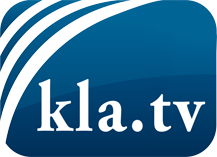 О чем СМИ не должны молчать ...Мало слышанное от народа, для народа...регулярные новости на www.kla.tv/ruОставайтесь с нами!Бесплатную рассылку новостей по электронной почте
Вы можете получить по ссылке www.kla.tv/abo-ruИнструкция по безопасности:Несогласные голоса, к сожалению, все снова подвергаются цензуре и подавлению. До тех пор, пока мы не будем сообщать в соответствии с интересами и идеологией системной прессы, мы всегда должны ожидать, что будут искать предлоги, чтобы заблокировать или навредить Kla.TV.Поэтому объединитесь сегодня в сеть независимо от интернета!
Нажмите здесь: www.kla.tv/vernetzung&lang=ruЛицензия:    Creative Commons License с указанием названия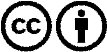 Распространение и переработка желательно с указанием названия! При этом материал не может быть представлен вне контекста. Учреждения, финансируемые за счет государственных средств, не могут пользоваться ими без консультации. Нарушения могут преследоваться по закону.